Navodila za samostojno učenje pri izbirnem predmetu NEMŠČINA za 6. razredDatum: sreda, 6. maj 2020  (7. teden)Učna ura: Različni tipi vprašanjKriteriji uspešnosti:  - prepoznam različne tipe vprašanj                                     - znam uporabljati različne vprašalnice in z njimi tvoriti vprašanja po določenih podatkih                                  Hallo, liebe Schüler! Za začetek vas povabim na you tube, da si poslušate pesem, ki je nastala o corona virusu. Se tudi vi počutite tako? Ste že kaj jezni, da moramo biti še kar doma? No, potem nam bo ta pesem pisana na kožo. Za boljše razumevanje je spodaj zapisan refren.https://www.youtube.com/watch?v=r3QeMKBVAP0&list=RDq3uhzLcHN70&start_radio=1 Ja, das ist Mist, aber da müssen wir jetzt durch – ZUSAMMEN!   Ja, to je bedno, ampak moramo skozi to – SKUPAJ!… das ganze Land steht still – Corona oh-na-na                           … vsa dežela je utihnila – corona oh-na-na… alle Schulen und Läden leer,                                                           … vse šole in trgovinice so prazne,auch Fußball gibt's nicht mehr.                                                          tudi nogometa ni več.Upam, da vam je bila pesem kljub vsemu všeč. Najbrž ste v prvem dokumentu za 7. teden že prebrali, kako bo z ocenjevanjem in zaključevanjem ocen pri nemščini? Se strinjate? Ko vam vrnem naslednjo nalogo, bom tudi vsakemu posebej povedala, kako mu / ji kaže, OK?Tako, zdaj pa nadaljujemo, kjer smo ostali pred počitnicami. Los geht's!Različna vprašanja – prepoznavanjeSpoznali smo že veliko različnih vprašalnic, s katerimi začenjamo vprašanja. Se še spomnite?Was machst du hier? Wo wohnt er? Woher kommst du? Wer kann Fußall spielen? Wie alt ….Na vsa ta vprašanja znamo tudi odgovoriti. Odgovorite mi še na to vprašanje:                Wohnst du in Novo mesto?Katera vprašalnica pa je to?! Ne, tu ne gre za vprašalnico, seveda ne. To vprašanje namreč ne sprašuje po vsebinskem odgovoru, ampak je tako imenovano odločevalno vprašanje, na katero odgovarjamo z da ali ne.Kako bi torej odgovorili na zgornje vprašanje?                 Nein, ich wohne NICHT in Novo mesto, ich wohne in Mirna Peč.Vsi že vemo, kako po nemško rečemo da in ne: Ja und nein, seveda.  Veste tudi, kaj pomeni Jein? Izgovori se seveda /jain/. To Nemci uporabijo, kadar je situacija taka, da bi lahko rekli da in ne hkrati: ja + nein = jein.Npr. če vas vprašam: Möchtest du in die Schule gehen? Bi bil vaš odgovor verjetno: Jein. Kajti po eni strani šolo že močno pogrešamo zaradi druženja, a po drugi strani nam je doma čisto prijetno in ne bi šli. Torej: ja + nein = jein.               Tako, zdaj pa odpri Brihtno glavco na strani 59 in reši nalogo 12.Kaj pomeni »zu Besuch kommen«? … priti na obisk Wer kommt zu Bescuht? Oma und Tante Liesel. Ja? In kot vidiš, sta zelo radovedni, kajti Ellina družina se je preselila v novo hišo. Kaj vse sprašujeta in kako jima Ellina mama odgovarja? Poveži.2. Različna vprašanja – tvorbaPoglejmo si zdaj še nekaj osnovnih primerov, kako tvorimo vprašanja z vprašalnicami.        Poglejmo primer:        Onkel Franz wohnt in Bonn.Kako bomo vprašali po podčrtani besedni zvezi? Z vprašalnico KJE – torej Wo. Spremljaj, kako se pomikamo od desne proti levi: namesto in Bonn = wo, potem povedek wohnt in nazadnje KDO – Onkel Franz.          Wo wohnt Onkel Franz? In Bonn.Poglejmo isti primer drugače:         Onkel Franz wohnt in Bonn.Zdaj sprašujemo po osebi – kdo. Tu gremo lepo po vrsti.          Wer wohnt in Bonn?  Onkel Franz.Pa še en primer:           Sabine kommt um 9.45 mit dem Zug.            Wann kommt Sabine mit dem Zug? Um 9.45.Če poenostavimo: Za vprašalnico vedno pride najprej povedek (kommt, wohnt, heißt …), potem osebek, razen če po njem sprašujemo z WER. Potem sledijo drugi stavčni členi.Fragen stellen (zastavljanje vprašanj) prepiši v zvezekTvorba vprašanj z vprašalnico: vprašalnica + povedek + osebek + …                                                         Was + kauft + sie + im Supermarkt?Tvorba odločevalnih vprašanj: povedek + osebek + ….                                                            Magst du Mathe? Ja / Nein.Naloga, ki mi jo pošljete. – V zvezek zapiši vprašanja za naslednje odgovore. Vprašaj se po poudarjenih besedah.a) Markus spielt Basketball in FC Schlezwig.                      f) Maja lernt Spanisch.b) Meine Schwester ist in Österreich.                                 g) Frau Sterling wohnt in Frankfurt.c) Oma Elke kommt am Samstag zu Besuch.                      h) Der Junge heißt Jonnas.d) Sonja spielt Klavier.                                                            i) Hannes mag Karate.e) Herr Fuchs ist 72 Jahre alt.                                                j) Karin hat Physik am Montag und am Donnerstag.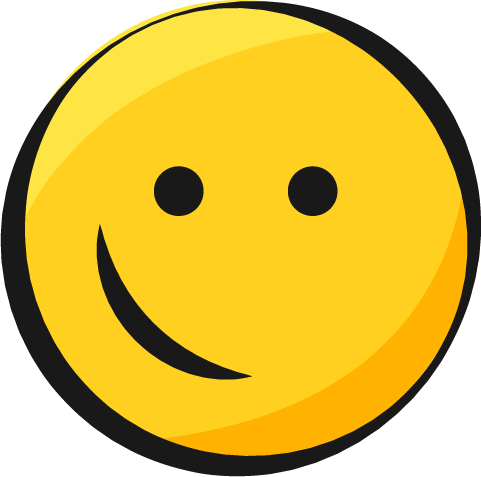 Einen schönen Tag noch!Mimogrede, jutri nemščine ne bomo imeli, ker imate naravoslovni dan 